ОСНОВНЫЕ СВЕДЕНИЯ ОБ ОБРАЗОВАТЕЛЬНОЙ ОРГАНИЗАЦИИДата создания
образовательного учрежденияМуниципальное автономное  учреждение дополнительного образования  города Новосибирска  «Дворец творчества детей и учащейся молодежи «Юниор» (МАУ ДО ДТД УМ «Юниор») основано 27 апреля 1943 г. Историческая справкаЗарегистрировано в Новосибирской городской регистрационной палате 04.11.1993Регистрационный № ГР 609Постановление о создании МАУ ДО ДТД УМ "Юниор" от 29.05.2015Учредитель образовательного учрежденияУчредителем МАУ ДО ДТД УМ «Юниор» является муниципальное образование город Новосибирск. В соответствии с Уставом города Новосибирска функции и полномочия учредителя в отношении Учреждения осуществляет мэрия города Новосибирска. Департамент образования мэрии города Новосибирска осуществляет функции и полномочия учредителя Учреждения в соответствии с правовыми актами мэрии.Руководитель - начальник департамента образования мэрии города Новосибирска Ахметгареев  Рамиль МиргазяновичАдрес учредителя: 630099, г. Новосибирск, Красный проспект, д. 34
факс (383)2274562, тел. (383)2274500э/почта:  uo@admnsk.ruсайт: 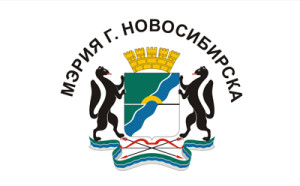 График работы:понедельник - четверг с 9 до 18пятница с 9 до 17обед с 13.00 -13.48выходной - суббота, воскресенье Адреса организацииЮридический адрес:630102, Новосибирская область, город Новосибирск, улица Кирова, 44/1;тел.(383)2178687Адреса осуществления уставной деятельности Учреждения: г. Новосибирск, ул. Кирова, 44/1тел.(383)2178687;г. Новосибирск, ул. Колхидская, 11;Адреса осуществления образовательной деятельности Учреждения:630102, город Новосибирск, улица Кирова, 44/1630015, город Новосибирск, улица Индустриальная, 4а630089, город Новосибирск, улица Адриена Лежена, 22630075, город Новосибирск, улица Александра Невского, 7630112, город Новосибирск, улица Гоголя, 188/1630017, город Новосибирск, улица Воинская, 3630075, город Новосибирск, улица Народная, 37630132, город Новосибирск, улица 1905 года, 39630114, город Новосибирск, улица Ключ-Камышенское плато, 1а630075, город Новосибирск, улица Народная, 11630008, город Новосибирск, улица Белинского, 1630079, город Новосибирск, улица Станиславского, 30630107, город Новосибирск, улица 9-й Гвардейской Дивизии, 20630126, город Новосибирск, улица Выборная, 120630071, город Новосибирск, улица Колхидская, 11630091, город Новосибирск, Красный проспект, 48630084, город Новосибирск, улица Авиастроителей, 10630004, город Новосибирск, улица Сибирская, 30630108, город Новосибирск, улица Котовского, 39Режим, график работыРежим работы: круглогодичныйГрафик работы учреждения: с 8 до 20 ежедневноГрафик работы администрации:Понедельник - четверг с 9 до 18пятница с 9 до 17выходной - суббота, воскресеньеобед - с 13.00 до 13.48Справочный телефон: (383)217-86-87Адрес электронной почты:    junior-nsk@yandex.ru  Ссылка на официальный сайт Министерства образования и науки РФ в сети «Интернет»